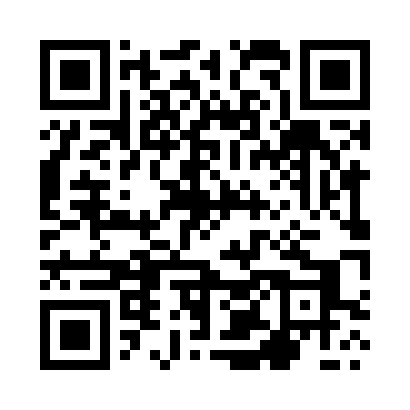 Prayer times for Swietno, PolandMon 1 Apr 2024 - Tue 30 Apr 2024High Latitude Method: Angle Based RulePrayer Calculation Method: Muslim World LeagueAsar Calculation Method: HanafiPrayer times provided by https://www.salahtimes.comDateDayFajrSunriseDhuhrAsrMaghribIsha1Mon4:296:301:005:267:309:232Tue4:276:2812:595:287:329:253Wed4:246:2512:595:297:349:284Thu4:216:2312:595:307:359:305Fri4:186:2112:585:317:379:326Sat4:156:1812:585:337:399:357Sun4:126:1612:585:347:419:378Mon4:096:1412:585:357:429:399Tue4:066:1212:575:367:449:4210Wed4:036:0912:575:377:469:4411Thu4:006:0712:575:397:479:4712Fri3:576:0512:565:407:499:4913Sat3:536:0312:565:417:519:5214Sun3:506:0012:565:427:529:5415Mon3:475:5812:565:437:549:5716Tue3:445:5612:565:447:5610:0017Wed3:415:5412:555:457:5810:0218Thu3:375:5212:555:477:5910:0519Fri3:345:5012:555:488:0110:0820Sat3:315:4812:555:498:0310:1021Sun3:275:4512:545:508:0410:1322Mon3:245:4312:545:518:0610:1623Tue3:215:4112:545:528:0810:1924Wed3:175:3912:545:538:1010:2225Thu3:145:3712:545:548:1110:2526Fri3:105:3512:545:558:1310:2827Sat3:075:3312:535:568:1510:3128Sun3:035:3112:535:588:1610:3429Mon2:595:2912:535:598:1810:3730Tue2:565:2712:536:008:2010:40